1. Израчунај: 2/9 ​÷(−6)=-1/5-11/27-1/271/272. Израчунај: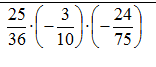 -11-1/151/153. Израчунај: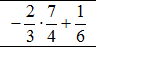 1-11/2-1/24. Израчунај: (−83,36):4=20,84-20,84-15,84-15,845. 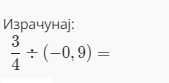 -51/65/6-15/6-5/66. Израчунај: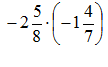 4⅚4⁷/₁₀4⅛4⅞7. За сваки рационалан број важи ​x/0=x:0=0ТачноНетачно8. Израчунај: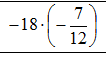 9¹/₂-15¹/₂-10¹/₂10¹/₂9. Израчунај: (−0,4):(−2,5)=0,10,160,1110,2510. За сваки рационалан број x⋅1=1⋅x=xНетачноТачно